OSNOVNA ŠKOLA U ĐULOVCU             Đ U L O V A CKLASA:007-04/23-01/13URBROJ:2103-87-23-1Đulovac, 29. kolovoza 2023.     P   O   Z   I   V Molimo    Vas    da      dana  1.rujna 2023.  god.   prisustvujete   sjednici     Školskog  odbora      koja     će    se      održati      u 12.00  sati     u Osnovnoj školi  u Đulovcu.                       Za sjednicu se predlaže sljedeći DNEVNI  RED:1. Usvajanje zapisnika s prošle sjednice Školskog odbora    -zapisničar2. Razmatranje i usvajanje Izvješća o realizaciji Godišnjeg plana i programa  te Školskog kurikuluma za šk. 2022./2023. godinu na prijedlog Učiteljskog vijeća- stručna suradnica,  zamjenica ravnateljice3. Donošenje odluke o organizaciji rada škole u školskoj 2023./2024. godini na prijedlog Učiteljskog vijeća i ravnateljice -zamjenica ravnateljice4. Donošenje odluke o izboru osiguravajuće kuće za osiguranje učenika od posljedica nesretnog slučaja  za šk.2023./2024. godinu na prijedlog Vijeća roditelja -zamjenica ravnateljice5. Obavijest o prehrani  učenika u šk. 2023./2024.godini i donošenje odluke o cijeni prehrane u šk. 2023./2024.godini-zamjenica ravnateljice6. Donošenje Pravilnika o  radu školske knjižnice-zamjenica ravnateljice7.Upiti i prijedlozi Predviđeno  vrijeme trajanja sjednice  je 1 sat.                                                                                   Predsjednica Školskog odbora                                                                                         Željka Kollert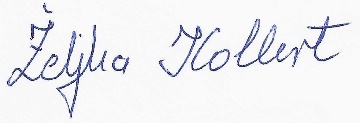 